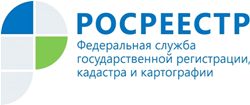 Управление Росреестра по Республике АдыгеяОплатить кадастровые работы можно после внесения сведений в ЕГРНУправление Росреестра по Республике Адыгея информирует  правообладателей объектов недвижимости, а также кадастровых инженеров о возможности оплаты кадастровых работ после внесения сведений в ЕГРН.В соответствии с частью 4 статьи 36 Федерального закона от 24.07.2007 № 221-ФЗ «О кадастровой деятельности» договором подряда на выполнение кадастровых работ может быть предусмотрено обязательство заказчика уплатить обусловленную договором подряда на выполнение кадастровых работ цену в полном объеме после осуществления государственного кадастрового учета и (или) государственной регистрации прав на объекты недвижимости, в отношении которых выполнялись кадастровые работы в соответствии с таким договором подряда.Таким образом, действующим законодательством предусмотрена возможность осуществления оплаты услуг кадастровых инженеров в полном объеме только после государственного кадастрового учета (или) государственной регистрации прав на объекты недвижимости, в отношении которых выполнялись кадастровые работы.«Действующим законодательством Российской Федерации заказчики кадастровых работ и кадастровые инженеры не ограничены в выборе вида оплаты за выполнение кадастровых работ, в том числе с использованием безналичных расчетов и аккредитива при расчетах. Такие условия также могут быть отражены в договоре подряда на выполнение кадастровых работ», - отметил кадастровый инженер Лаптинов Михаил.Материал подготовлен Управлением Росреестра по Республике Адыгея-------------------------------------Контакты для СМИ: (8772)56-02-4801_upr@rosreestr.ruwww.rosreestr.gov.ru385000, Майкоп, ул. Краснооктябрьская, д. 44